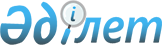 Об утверждении Правил содержания сельскохозяйственных животных в населенных пунктах области АбайРешение маслихата области Абай от 18 ноября 2022 года № 10/54-VII. Зарегистрировано в Министерстве юстиции Республики Казахстан 24 ноября 2022 года № 30701
      В соответствии пунктом 2-2 статьи 6 Закона Республики Казахстан "О местном государственном управлении и самоуправлении в Республике Казахстан", маслихат области Абай РЕШИЛ:
      1. Утвердить Правила содержания сельскохозяйственных животных в населенных пунктах области Абай согласно приложению к настоящему решению.
      2. Настоящее решение вводится в действие по истечении десяти календарных дней после дня его первого официального опубликования. Правила содержания сельскохозяйственных животных в населенных пунктах области Абай Глава 1. Общие положения
      1. Настоящие Правила содержания сельскохозяйственных животных в населенных пунктах области Абай (далее – Правила) разработаны в соответствии с пунктом 2-2 статьи 6 Закона Республики Казахстан "О местном государственном управлении и самоуправлении в Республике Казахстан", Законом Республики Казахстан "О ветеринарии", Правилами обращения с животными, утвержденными Приказом Министра сельского хозяйства Республики Казахстан от 30 декабря 2014 года № 16-02/701 (зарегистрирован в Реестре государственной регистрации нормативных правовых актов под № 10183), иными нормативными правовыми актами Республики Казахстан и определяют порядок содержания сельскохозяйственных животных в населенных пунктах области.
      2. Настоящие Правила распространяются на всех физических и юридических лиц, осуществляющих содержание сельскохозяйственных животных независимо от форм собственности.
      3. В Правилах используются следующие понятия:
      1) сельскохозяйственные животные – культивируемые человеком все виды животных, птиц, рыб и пчел, имеющих непосредственное отношение к сельскохозяйственному производству;
      2) идентификация сельскохозяйственных животных – процедура учета животных, включающая присвоение индивидуального номера животным путем использования изделий (средств) для проведения идентификации, таврения с включением сведений о сельскохозяйственном животном в базу данных по идентификации сельскохозяйственных животных и выдачей ветеринарного паспорта;
      3) ветеринарный паспорт – документ установленной уполномоченным органом формы, выдаваемый в виде электронного документа, в котором в целях учета животных указываются: владелец, вид, пол, масть, возраст (дата рождения), индивидуальный номер животного;
      4) ветеринарные мероприятия – комплекс противоэпизоотических, ветеринарно-санитарных процедур, направленных на предотвращение возникновения, распространения или ликвидацию болезней животных, включая их профилактику, лечение или диагностику; обезвреживание (обеззараживание), изъятие и уничтожение животных, зараженных особо опасными болезнями, представляющими опасность для здоровья животных и человека; повышение продуктивности животных; обеспечение безопасности продукции и сырья животного происхождения, кормов и кормовых добавок, включая идентификацию сельскохозяйственных животных, в целях защиты здоровья животных и человека от заразных болезней, в том числе общих для животных и человека. Глава 2. Порядок содержания сельскохозяйственных животных
      4. При содержании сельскохозяйственных животных владельцам необходимо:
      1) беспрепятственно предоставлять животных для осуществления ветеринарных мероприятий с соблюдением Ветеринарных (ветеринарно-санитарных) правил, утвержденных приказом Министра сельского хозяйства Республики Казахстан от 29 июня 2015 года № 7-1/587 (зарегистрирован в Реестре государственной регистрации нормативных правовых актов под № 11940) (далее – ветеринарные (ветеринарно-санитарные) правила), обеспечивающих предупреждение болезней животных и безопасность перемещаемых (перевозимых) объектов (животные, продукция и сырье животного происхождения);
      2) обеспечивать идентификацию сельскохозяйственных животных в соответствии с требованиями Правил идентификации сельскохозяйственных животных, утвержденных приказом Министра сельского хозяйства Республики Казахстан от 30 января 2015 года № 7-1/68 (зарегистрирован в Реестре государственной регистрации нормативных правовых актов под № 11127);
      3) извещать подразделения местных исполнительных органов, осуществляющих деятельность в области ветеринарии, государственные ветеринарные организации, созданные местными исполнительными органами, органы государственного ветеринарно-санитарного контроля и надзора о:
      вновь приобретенном (приобретенных) животном (животных), полученном приплоде, его (их) убое и реализации;
      случаях падежа, одновременного заболевания нескольких животных или об их необычном поведении и до прибытия специалистов в области ветеринарии, государственных ветеринарно-санитарных инспекторов принять меры к изолированному содержанию животных при подозрении в заболевании;
      4) содержать территорию, животноводческие помещения, а также сооружения для хранения и переработки кормов, продукции и сырья животного происхождения в соответствии с требованиями ветеринарных (ветеринарно-санитарных) правил;
      5) в объектах производства, расположенных в благополучной зоне, включая помещения для содержания животных, проводить профилактическую дезинфекцию два раза в год в соответствии с требованиями Правил проведения дезинфекции, дезинсекции, дератизации, утвержденных приказом Министра сельского хозяйства Республики Казахстан от 27 ноября 2014 года № 7-1/619 (зарегистрирован в Реестре государственной регистрации нормативных правовых актов под № 10028);
      6) в целях ветеринарно-санитарной безопасности обеспечивать своевременную вакцинацию и диагностику животных;
      7) выполнять акты государственных ветеринарно-санитарных инспекторов, изданные по результатам государственного ветеринарно-санитарного контроля и надзора;
      8) не допускать убоя животных для реализации без предубойного ветеринарного их осмотра и послеубойной ветеринарно-санитарной экспертизы туш и органов;
      9) осуществлять проведение убоя сельскохозяйственных животных, предназначенных для последующей реализации, на мясоперерабатывающих предприятиях, убойных пунктах или убойных площадках (площадках по убою сельскохозяйственных животных);
      10) оказывать содействие специалистам в области ветеринарии при выполнении ими служебных обязанностей по проведению ветеринарных мероприятий;
      11) обособленно содержать вновь прибывших, ввезенных, приобретенных животных с целью проведения диагностических исследований и ветеринарных обработок в соответствии с требованиями Правил карантинирования животных, утвержденных приказом Министра сельского хозяйства Республики Казахстан от 30 декабря 2014 года № 7-1/700 (зарегистрирован в Реестре государственной регистрации нормативных правовых актов под № 10223);
      12) обеспечить заботу о здоровье, благосостоянии и использовании животного в соответствии с его видом, возрастом и физиологией;
      13) осуществлять содержание, разведение и использование сельскохозяйственных животных, в соответствии с ветеринарными (ветеринарно-санитарными) правилами.
      5. В случае применения вакцинации против бруцеллеза сельскохозяйственных животных, приобретение вакцин против бруцеллеза и их применение осуществляется за счет владельца животных и в соответствии с главой 99 ветеринарных (ветеринарно-санитарных) правил.
      6. Биологические отходы, возникающие в процессе деятельности содержания животных, подлежат уничтожению или утилизации путем обеззараживания (навоз, подстилочный материал, кормовые отходы), сброса обеззараженных остатков в скотомогильник (биотермическую яму) (ветеринарные конфискаты, отходы от убоя животных), утилизации на кормовые цели или сжиганием в соответствии с Правилами утилизации, уничтожения биологических отходов, утвержденными приказом Министра сельского хозяйства Республики Казахстан от 6 апреля 2015 года № 16-07/307 (зарегистрирован в Реестре государственной регистрации нормативных правовых актов под № 11003).
      7. Реализация животных производится на объектах внутренней торговли при наличии ветеринарных документов с учетом требований Правил реализации животных, утвержденных приказом исполняющего обязанности Министра сельского хозяйства Республики Казахстан от 19 декабря 2014 года № 16-04/679 (зарегистрирован в Реестре государственной регистрации нормативных правовых актов под № 10131).
      8. Содержание и пользование безнадзорным или пригульным скотом и другими домашними или прирученными животными, возврат их собственнику определяется статьей 246 Гражданского кодекса Республики Казахстан.
					© 2012. РГП на ПХВ «Институт законодательства и правовой информации Республики Казахстан» Министерства юстиции Республики Казахстан
				
      Секретарь маслихата  области Абай

К. Сулейменов
Приложение к решению 
от 18 ноября 2022 года 
№ 10/54-VII